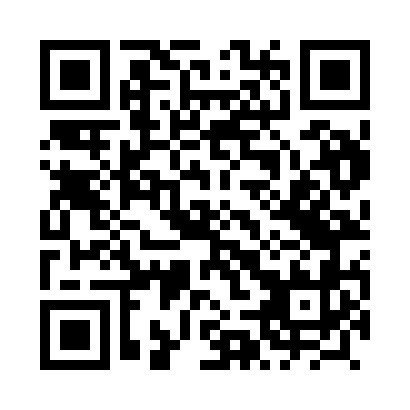 Prayer times for Grochowka, PolandWed 1 May 2024 - Fri 31 May 2024High Latitude Method: Angle Based RulePrayer Calculation Method: Muslim World LeagueAsar Calculation Method: HanafiPrayer times provided by https://www.salahtimes.comDateDayFajrSunriseDhuhrAsrMaghribIsha1Wed2:254:5912:265:347:5510:172Thu2:214:5712:265:357:5710:213Fri2:174:5512:265:367:5810:244Sat2:134:5312:265:378:0010:275Sun2:124:5112:265:388:0210:316Mon2:124:5012:265:398:0310:327Tue2:114:4812:265:408:0510:338Wed2:104:4612:265:418:0710:349Thu2:094:4412:265:428:0810:3410Fri2:094:4312:265:438:1010:3511Sat2:084:4112:265:448:1110:3612Sun2:074:3912:265:458:1310:3613Mon2:074:3812:265:468:1510:3714Tue2:064:3612:265:478:1610:3815Wed2:064:3512:265:488:1810:3816Thu2:054:3312:265:498:1910:3917Fri2:044:3212:265:508:2110:4018Sat2:044:3012:265:508:2210:4019Sun2:034:2912:265:518:2410:4120Mon2:034:2812:265:528:2510:4221Tue2:024:2612:265:538:2610:4222Wed2:024:2512:265:548:2810:4323Thu2:014:2412:265:558:2910:4424Fri2:014:2312:265:558:3110:4425Sat2:014:2212:265:568:3210:4526Sun2:004:2012:275:578:3310:4627Mon2:004:1912:275:588:3410:4628Tue2:004:1812:275:588:3610:4729Wed1:594:1712:275:598:3710:4730Thu1:594:1612:276:008:3810:4831Fri1:594:1612:276:018:3910:49